ОРГАНИЗАЦИОННАЯ СТРУКТУРА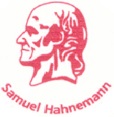 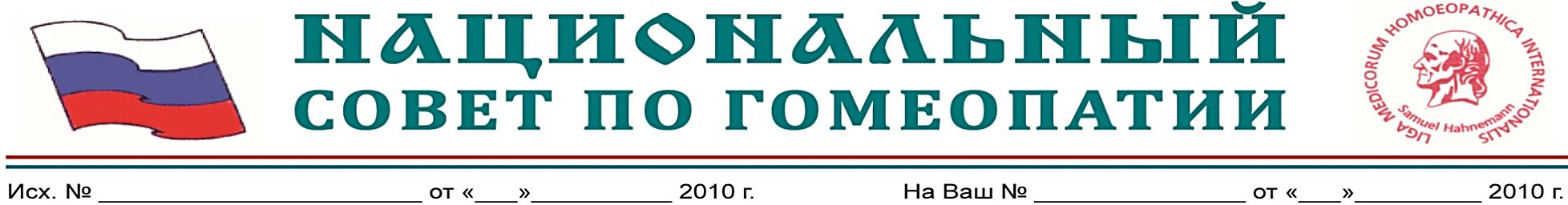 некоммерческого партнерства содействия развитию гомеопатии«НАЦИОНАЛЬНЫЙ СОВЕТ ПО ГОМЕОПАТИИ»ВСЕРОССИЙСКАЯ КОНФЕРЕНЦИЯ ЧЛЕНОВ ПАРТНЕРСТВАНАЦИОНАЛЬНОЕ ПРАВЛЕНИЕ ПАРТНЕРСТВА (НПП)ИСПОЛНИТЕЛЬНАЯ ДИРЕКЦИЯ ПАРТНЕРСТВА (ИСД)НАЦИОНАЛЬНЫЙ ФОНД РАЗВИТИЯ ГОМЕОПАТИИ (НФРГ)Национальное общественноеобъединение врачей и сторонниковразвития гомеопатического метода(НООВ)Российскийгомеопатический портал(РГП)Национальное общественноеобъединение производителейгомеопатических препаратов(НООП)РЕГИОНАЛЬНЫЕ ПРАВЛЕНИЯ ПАРТНЕРСТВА ПО ФЕДЕРАЛЬНЫМ ОКРУГАМ РОССИЙСКОЙ ФЕДЕРАЦИИ (РПП)ТЕРРИТОРИАЛЬНЫЕ СОБРАНИЯ ЧЛЕНОВ ПАРТНЕРСТВА ПО СУБЪЕКТАМ РОССИЙСКОЙ ФЕДЕРАЦИИТЕРРИТОРИАЛЬНЫЕ ПРАВЛЕНИЯ ПАРТНЕРСТВА ПО СУБЪЕКТАМ РОССИЙСКОЙ ФЕДЕРАЦИИ (ТПП)РАЙОННЫЕ УПОЛНОМОЧЕННЫЕ ПАРТНЕРСТВА В СУБЪЕКТАХ РОССИЙСКОЙ ФЕДЕРАЦИИ (РУП)